Форма бланка утверждена РешениемМС МО «Купчино» от 06.10.2022 № 38проект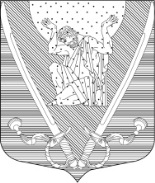 МУНИЦИПАЛЬНЫЙ СОВЕТвнутригородского муниципального образования города федерального значения Санкт-Петербурга муниципальный округ Купчино6 СОЗЫВ (2019-2024 г.г.)192212,  Санкт-Петербург,  ул. Будапештская,  дом 19,  корп. 1;  тел/ факс (812)703-04-10,  e-mail:mocupсh@gmail.comР Е Ш Е Н И Е  №  ХХхх.хх.2024 г.									     Санкт-ПетербургОб отчете Главы Местной администрации внутригородского муниципального образования города федерального значения Санкт-Петербурга муниципальный округ Купчино о результатах деятельности Местной администрации по исполнению муниципальных программ и местного бюджета за 1 квартал 2024 года Во исполнение требований подпунктов 2, 4, 9 пункта 1 статьи 21, подпункта 6.7. статьи 32 «Устава внутригородского муниципального образования города федерального значения Санкт-Петербурга муниципальный округ Купчино» заслушав отчет Главы Местной администрации внутригородского муниципального образования города федерального значения Санкт-Петербурга муниципальный округ Купчино,Муниципальный Совет  Р Е Ш И Л:Признать деятельность Местной администрации за 1 квартал 2024 года и Главы Местной администрации Голубева А.А. удовлетворительной.Одобрить отчет Главы Местной администрации внутригородского муниципального образования города федерального значения Санкт-Петербурга муниципальный округ Купчино Голубева А.В. о результатах деятельности Местной администрации по исполнению муниципальных  программ и местного бюджета МО «Купчино», в том числе, о решении вопросов, поставленных Муниципальным Советом МО «Купчино» за 1 квартал 2024 года (согласно приложению №1).Обнародовать настоящее решение в соответствии со статьей 42 Устава МО «Купчино».Решение вступает в силу с момента официального опубликования.Контроль за исполнением Решения возложить на Главу муниципального образования А.В. Пониматкина.Глава муниципального образования -Председатель Муниципального Совета			                 А.В. ПониматкинПриложение № 1 к Решению МС МО «Купчино» от хх.хх.2024 № ххОтчёт Главы Местной администрации внутригородского муниципального образования города федерального значения Санкт-Петербурга муниципальный округ Купчино о результатах деятельности Местной администрации по исполнению муниципальных программ и местного бюджета за 1 квартал 2024 годаРешением Муниципального совета от 14.12.2022г. № 42 (в редакции решения № 48 от 25.12.2024г., от 20.02.2024 № 03) утверждён бюджет по доходам в целом по МО «Купчино» на 2024 год 183 977 000,00 рублей, в том числе по администрируемым доходам с кодом главы по БК 973 в сумме 181 944 000,00 рублей, по расходам в общей сумме 192 277 000,00 рублей, в том числе по МА – 181 152 400,00 руб., по МС – 11 124 600,00 руб.  В состав администрируемых доходов в 2024 году входят следующие виды:дотации местным бюджетам в общей сумме 118 298 600,00 руб., в том числе 
13 814 000,00 на поддержку сбалансированности бюджетов (проведение выборов);субвенции в общей сумме 20 870 400,00 руб.;субсидии – 42 750 000,00 руб.;штрафы – 25 000,00 руб.Резервный фонд утверждён на 2024 год в сумме 200 000,00 рублей. На 01.04.2024г. потребности в расходовании резервного фонда не возникло. Исполнение бюджета на 01.04.2024г. составило: по доходам в целом по бюджету МО «Купчино» – 31 684 178,26 руб. (17,23 %), в том числе по администрируемым доходам в общей их сумме – 31 684 178,26 руб. (17,21 %), где по дотациям поступило 26 121 300,00 руб. (22,08 %), по субвенциям – 5 175 000,00 руб. (24,80 %).   по расходам в целом по МО «Купчино» – 22 048 456,33 руб. (11,47 %) - исполнение сметных назначений в пределах, предусмотренных за отчётный период, в том числе по МА – 19 692 145,51 руб. (10,87 %), по МС – 2 356 310,82 руб. (21,19 %).Отчет представлен нарастающем итогом с начала года в рублях.Расходы по разделам утвержденного бюджета в итоговой редакции по разделам и подразделам бюджета (см. приложения к Решению о бюджете на 2024 год и плановый период 2025-2026 годов на сайте МО «Купчино» в разделе Решения МС и/или Бюджет 2024).Раздел: Общегосударственные вопросы – код раздела в бюджете 0100План на 2024 год – 52 480 300,00 руб., исполнено – 7 438 881,72 руб., исполнение составило 14,18 %. 1. Муниципальный Совет внутригородского муниципального образования города федерального значения Санкт-Петербурга муниципальный округ Купчино.Общий план на 2024 год 11 124 600,00 руб.; исполнено – 2 356 310,82 руб.; исполнение в процентах составило 21,19:1.1. Функционирование высшего должностного лица муниципального образования – код раздела подраздела 0102:План на 2024 год – 1 902 400,00 руб., исполнено –  411 603,53 руб.; исполнение – 21,64 %;1.2. Функционирование представительного органа местного самоуправления – код раздела подраздела 0103:План на 2024 год – 9 102 200,00 руб., исполнено – 1 914 707,29 руб.; исполнение – 21,04 %.В раздел входят расходы: заработная плата депутатов, работающих на постоянной основе, муниципальных служащих МС; компенсация депутатам, работающим на непостоянной основе; начисления на заработную плату, услуги связи, оплата коммунальных услуг, услуги по содержанию имущества, прочие услуги, прочие расходы, основные средства (приобретение оргтехники и мебели), приобретение расходных материалов.1.3. Членские взносы – код раздела подраздела 0113:План 120 000,00 руб., фактические расходы 30 000,00 руб.; исполнение – 25,00 %.2. Местная администрация внутригородского муниципального образования города федерального значения Санкт-Петербурга муниципальный округ Купчино.2.1. Функционирование исполнительного органа местного самоуправления, Местной администрации – код раздела подраздела 0104:Общий План на 2024 год с учетом опеки – 27 197 300,00 руб., исполнено – 5 082 570,90 руб., исполнение – 18,69 %.В раздел входят следующие расходы: заработная плата и начисления на заработную плату, услуги связи, оплата коммунальных услуг, услуги по содержанию имущества, прочие услуги (оплата сопровождения электронно-правовой базы «Консультант плюс», электронных бухгалтерских программ, обслуживание оргтехники и др.), прочие расходы, основные средства (приобретение оргтехники и мебели), приобретение расходных материалов. Расходы должностных лиц, уполномоченных составлять протоколы об административных правонарушениях.Общая штатная численность МО «Купчино» на 01.04.2024 года составила 25 единиц, фактически занято должностей – 22, числится вакансий – 3.2.2 Расходные обязательства по исполнению государственного полномочия Санкт-Петербурга по организации и осуществлению деятельности по опеке и попечительству за счет средств субвенций из бюджета Санкт-Петербурга – код раздела подраздела 0104:План на 2024 год – 3 896 600,00 руб., исполнено – 770 016,50 руб., исполнение – 19,77 %.В раздел входят следующие расходы: заработная плата и начисления на заработную плату, оплата транспортных услуг муниципальным служащим отдела по опеке и попечительству для совершения служебных разъездов, услуги связи, услуги по содержанию имущества, прочие услуги, приобретение основных средств (оргтехники и мебели), приобретение расходных материалов.Фактическая численность муниципальных служащих органов опеки – 3 человека.2.4 Обеспечение проведение выборов и референдумов – код раздела подраздела 0107:План на 2024 год – 13 814 000,00 руб., исполнено – 0,00 руб., исполнение – 0,00 %.2.5 Резервные фонды – код раздела подраздела 0111:План на 2024 год – 200 000,00 руб., исполнено – 0,00 руб., исполнение – 0,00 %.2.6 Другие общегосударственные вопросы – код раздела подраздела 0113:План на 2024 год – 144 400,00 руб., исполнено – 0,00 руб., исполнение – 0,00 %.В раздел входят следующие расходы: расходы по формированию архивных фондов и расходы по составлению протоколов об административных правонарушениях.Раздел: Национальная безопасность и правоохранительная деятельность – код раздела 0300.Расходные обязательства на организацию и осуществление мероприятий по защите населения и территорий от чрезвычайных ситуаций природного и техногенного характера, пожарная безопасность – код раздела подраздела 0310: План на 2024 год – 75 000,00 руб., исполнено – 0,00 руб., исполнение – 0,00 %.Проведение подготовки обучения неработающего населения способам защиты и действиям в чрезвычайных ситуациях.Раздел: Национальная экономика – код раздела 0400.Общеэкономические вопросы – код раздела подраздела 0401:Участие в организации и финансировании проведения оплачиваемых общественных работ; временного трудоустройства несовершеннолетних от 14 до 18 лет, безработных граждан; ярмарок вакансий и учебных рабочих мест.План на 2024 год – 425 400,00 руб., исполнено – 0,00 руб., исполнение – 0,00 %.Организация трудоустройство несовершеннолетних в летний период.Другие вопросы в области национальной экономики – код раздела подраздела 0412:Участие в содействии развитию малого бизнеса на территории муниципального образования.План на 2024 год – 5 000,00 руб., исполнено – 0,00 руб., исполнение – 0,00 %.Печать и распространение информационной печатной продукции по правовым, социальным и экономическим вопросам для представителей малого бизнеса.Раздел: Жилищно-коммунальное хозяйство – код раздела 0500.Благоустройство – код раздела подраздела 0503:План на 2024 год – 106 791 500,00 руб., исполнено – 6 813 355,69 руб.; исполнение – 6,38 %. По подстатьям расходов:Благоустройство территории муниципального образования в соответствии с законодательством Санкт-Петербурга План на 2024 год – 9 770 000,00 руб., исполнено – 43 000,00 руб.; исполнение – 0,44 %.Проведение работ в сфере озеленения на территории муниципального образования в соответствии с законодательством Санкт-ПетербургаПлан на 2024 год – 16 423 000,00 руб., исполнено – 0,00 руб.; исполнение – 0,00 %.Уборка территории в границах муниципального образования, в том числе территорий ЗНОП местного значения План на 2024 год – 35 598 500,00 руб., исполнено – 6 770 355,69 руб.; исполнение – 19,02 %.Расходы на организацию благоустройства территории муниципального образования за счет средств местного бюджета в рамках выполнения мероприятий программы «Петербургские дворы»План на 2024 год – 2 250 000,00 руб., исполнено – 0,00 руб.; исполнение – 0,00 %.Расходы на организацию благоустройства территории муниципального образования за счет субсидии из бюджета Санкт-Петербурга в рамках выполнения мероприятий программы «Петербургские дворы»План на 2024 год – 42 750 000,00 руб., исполнено – 0,00 руб.; исполнение – 0,00 %.Раздел: Охрана окружающей среды – код раздела 0600.Другие вопросы в области охраны окружающей среды – код раздела подраздела 0605.Осуществление экологического просвещения, экологического воспитания, формирования экологической культуры в области обращения с твердыми коммунальными отходами:План расходов бюджета на 2024 год – 30 000,00 руб., исполнено – 0,00 руб., исполнение – 0,00 %.Запланированы изготовление и выпуск раскраски по вопросам осуществления экологического просвещения, экологического воспитания, формирования экологической культуры в области обращения с твердыми коммунальными отходами и изготовление и выпуск информационных материалов по вопросам осуществления экологического просвещения, экологического воспитания, формирования экологической культуры в области обращения с твердыми коммунальными отходами.Раздел: Образование – код раздела 0700.Общий План раздела расходов бюджета на 2024 год – 1 595 800,00 руб., исполнено – 0,00 руб., исполнение – 0,00 %, куда входят: Профессиональная подготовка, переподготовка и повышение квалификации – код раздела подраздела 0705:План на 2024 год – 180 800,00 руб., исполнено – 0,00 руб., исполнение – 0,00 %.По подразделу «Другие вопросы в области образования» в разделе «Образование» - код раздела подраздела 0709, общая сумма запланированных расходов составила 1 415000,00 рублей, исполнено на конец 1 кв. 2024г. -  0,00 (0,00%), в том числе:Проведение мероприятий по военно-патриотическому воспитанию граждан на территории муниципального образования: План на 2024 год – 643 500,00 руб., исполнено – 0,00 руб., исполнение – 0,00 %.Участие в реализации мер по профилактике дорожно-транспортного травматизма на территории муниципального образования, включая размещение, содержание и ремонт искусственных неровностей на внутриквартальных проездах:План на 2024 год – 127 900,00 руб. исполнено – 0,00 руб., исполнение – 0,00 %.Участие в деятельности по профилактике правонарушений в Санкт-Петербурге в формах и порядке, установленных законодательством Санкт-Петербурга:План на 2024 год – 205 000,00 руб., исполнено – 0,00 руб., исполнение – 0,00 %.Участие в формах, установленных законодательством Санкт-Петербурга, в мероприятиях по профилактике незаконного потребления наркотических средств и психотропных веществ, новых потенциально опасных психоактивных веществ, наркомании в Санкт-Петербурге: План на 2024 год – 178 700,00 руб., исполнено – 0,00 руб., исполнение – 0,00 %.Участие в профилактике терроризма и экстремизма, а также в минимизации и(или) ликвидации последствий их проявлений на территории муниципального образования в форме и порядке, установленных федеральным законодательством и законодательством Санкт-Петербурга:  План на 2024 год – 70 300,00 руб., исполнено – 0,00 руб., исполнение – 0,00 %.Участие в осуществлении защиты прав потребителей:  План на 2024 год – 15 000,00 руб., исполнено – 0,00 руб., исполнение – 0,00 %.Участие в создании условий для реализации мер, направленных на укрепление межнационального и межконфессионального согласия, сохранение и развитие языков культуры народов Российской Федерации, проживающих на территории муниципального образования, социальную и культурную адаптацию мигрантов, профилактику межнациональных (межэтнических) конфликтов:  План на 2024 год – 174 600,00 руб., исполнено – 0,00 руб., исполнение – 0,00 %.По данному подразделу запланировано интерактивное уличное мероприятие и сопутствующая печатная продукция информационного характера.Раздел: Культура, кинематография – код раздела 0800.Культура – код раздела подраздела 0801:Общий План на 2024 год – 9 454 400,00 руб., исполнено – 3 525 880,00 руб.; исполнение – 37,30 %, куда входят:Организация и проведении местных и участие в организации и проведение городских праздничных и иных зрелищных мероприятий:План на 2024 год – 6 171 700,00 руб., исполнено – 3 477 880,00 руб., исполнение – 56,36 %. Организация и проведение досуговых мероприятий для жителей муниципального образования:План на 2024 год – 3 282 700,00 руб., исполнено – 48 000,00 руб., исполнение – 1,47 %.Раздел: Социальная политика – код раздела 1000.Общий План на 2024г. – 18 540 700,00 руб., исполнено – 3 907 532,12 руб., исполнение составило 21,08 %.Пенсионное обеспечение – код раздела подраздела 1001 и 1003:Выплата ежемесячной доплаты к пенсиям лицам, замещающим должности муниципальной службы, должности муниципальной службы в органах местного самоуправления муниципальных образований (1001).План на 2024 год – 929 700,00 руб., исполнено – 232 427,85 руб., исполнение – 25,00 %.Выплата ежемесячной доплаты к пенсиям лицам, замещающим муниципальные должности (1003).План на 2024 год – 646 400,00 руб., исполнено – 161 594,04 руб., исполнение – 25,00 %.Охрана семьи и детства – код раздела подраздела 1004:План на 2024 год – 16 964 600,00 руб., исполнено – 3 513 510,23 руб.; исполнение – 20,71 %, в том числе:Расходы на исполнение государственного полномочия по выплате денежных средств на содержание ребенка в семье опекуна и приемной семье за счет субвенции из бюджета Санкт-Петербурга:План на 2024г. – 11 577 900,00 руб., исполнено – 2 681 121,00 руб.; исполнение – 23,16 %.Расходы на исполнение государственного полномочия по выплате денежных средств на вознаграждение приемным родителям за счет субвенции из бюджета Санкт-Петербурга:План на 2024 год – 5 386 700,00 руб., исполнено 832 389,23 руб.; исполнение – 15,46 %.Раздел: Физическая культура и спорт – код раздела 1100.Физическая культура – код раздела подраздела 1101:Обеспечение условий для развития на территории муниципального образования физической культуры и массового спорта, организация и проведение официальных физкультурных мероприятий, физкультурно-оздоровительных мероприятий и спортивных мероприятийПлан на 2024 год – 413 400,00 руб., исполнено – 55 255,20 руб., исполнение – 13,37 %.Раздел: Средства массовой информации – код раздела 1200.Периодическая печать и издательства – код раздела подраздела 1202:Учреждение печатного средства массовой информации для опубликования муниципальных правовых актов, обсуждения проектов муниципальных правовых актов, обсуждения проектов муниципальных правовых актов по вопросам местного значения, доведения до сведений жителей округаПлан на 2024 год – 2 465 500,00 руб., исполнено – 307 551,60 руб., исполнение – 12,48 %.ИСПОЛНЕНИЕ ОТДЕЛЬНЫХ  ГОСУДАРСТВЕННЫХ ПОЛНОМОЧИЙОб исполнении отдельного государственного полномочия Санкт-Петербурга 
по определению должностных лиц, уполномоченных составлять протоколы 
об административных правонарушениях, и составлению протоколов 
об административных правонарушениях:В соответствии с Законом Санкт-Петербурга от 31.05.12 № 273-70 «Об административных правонарушениях в Санкт-Петербурге» за отчетный период составлен –  «0» протоколов.Об исполнении отдельных государственных полномочий Санкт-Петербурга по организации и осуществлению деятельности по опеке и попечительству, назначению и выплате денежных средств на содержание детей, находящихся под опекой или попечительством, и денежных средств на содержание детей, переданных на воспитание в приемные семьи, а также на выплату вознаграждения приемным родителямЗа  I квартал 2024 года1. Опека несовершеннолетних и совершеннолетних недееспособных граждан.Выявление, учет и устройство детей-сирот и детей, оставшихся без попечения родителейВсего за 1 квартал 2024 года детей-сирот и детей, оставшихся без попечения родителей, выявлено 2 ребенка, которые устроены под опеку.По состоянию на 31.03.2024 года состоит на учете 54 несовершеннолетних подопечных, выплачивались денежные средства на содержание 52  подопечным в размере 16 353 рубля на 1 человека, 1 чел. учится в колледже на полном государственном обеспечении, поэтому денежные средства на содержание от муниципального образования не получает.Опека над совершеннолетними недееспособными и патронируемыми гражданамиПо состоянию на 31.03.2024 года состоит на учете 48 недееспособных граждан, 41 чел. находится под опекой, 6 чел. из которых находятся в психиатрической больнице, 
в отношении 1 чел., который признан ограниченно дееспособным, установлено попечительство, в отношении 2 чел. установлена предварительная опека, в отношении 
1 чел. установлен патронаж.2.Усыновление (удочерение) детейПо состоянию на 31.03.2024 года на учете в отделе опеки и попечительства состоят 
40 семей, в которых воспитываются 42 усыновленных ребенка.3. Приемная семьяПо состоянию на 31.03.2024 года на учете в отделе опеки и попечительства состоят 
17 приемных семей, в них воспитывается 24 ребенка, из них в 11 семьях воспитывается по 
1 ребенку, в 5-ти семьях по 2 ребенка, в 1 семье 3 ребенка.4. Защита личных имущественных прав и законных интересов несовершеннолетних 
и совершеннолетних недееспособных подопечных граждан 54 жилые помещения, где зарегистрированы и (или) являются собственниками несовершеннолетние подопечные, находятся на контроле органа опеки и попечительства;48 жилых помещений, в котором зарегистрированы и (или) являются собственниками недееспособные граждане, находятся на контроле органа опеки и попечительства.Постановлений – 56Входящих – 361Исходящих - 298За 1 квартал 2024 года, подготовлено и принято постановлений и распоряжений Главой МА и первый квартал (нарастающим итогом с начало года)За 1 квартал 2024 года, подготовлено и принято постановлений и распоряжений Главой МА и первый квартал (нарастающим итогом с начало года)Постановлений по основному виду деятельности72     из них по опеки и попечительству56Распоряжений по основной деятельности07Распоряжений по личному составу30Входящая корреспонденция798     из них по опеке и попечительству361Исходящая корреспонденция590     из них по опеке и попечительству298Обращения граждан по вопросам благоустройства16